						2020-02-24Pressinbjudan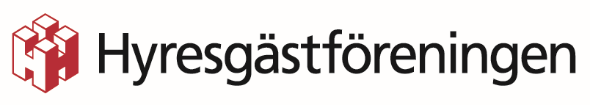 Elever i sjunde klass presenterar Designa RåslättTorsdagen den 27 februari presenterar eleverna i årskurs sju på Stadsgårdsskolan projektet Designa Råslätt, som de arbetat med under två månader. Välkommen på vernissage och inledning av projektet Designa Råslätt.När: torsdagen 27 februariTid: 13:00Var: Råslätts bibliotek, Sparvhöksgatan 7, 556 11 JönköpingEleverna presenterar hur de vill göra Råslätt mer jämställt, miljömässigt hållbart och bättre anpassat utifrån barns rättigheter, men också utifrån hur fasader, trapphus och balkonger kan se ut.Utställningen pågår mellan 28 februari till 12 mars där besökare på biblioteket kan se elevernas projektarbeten. Projektet Designa Råslätt är ett samarbete mellan Hyresgästföreningen Råslätt, Stadsgårdsskolan, Vätterhem, fritidsgården Stadsgården och ABF.För mer information, kontakta gärna: Gabriella Sjöberg, boendeutvecklare Hyresgästföreningen 
Telefon: 010-459 21 24
E-post: gabriella.sjoberg@hyresgastforeningen.se